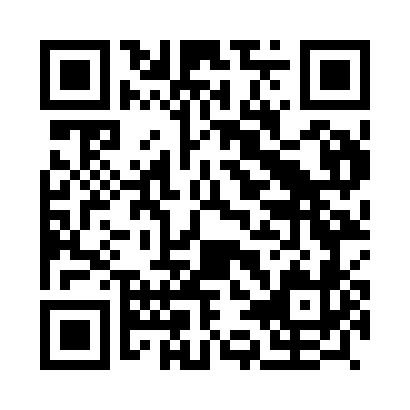 Prayer times for Sao Fiel, PortugalMon 1 Apr 2024 - Tue 30 Apr 2024High Latitude Method: Angle Based RulePrayer Calculation Method: Muslim World LeagueAsar Calculation Method: HanafiPrayer times provided by https://www.salahtimes.comDateDayFajrSunriseDhuhrAsrMaghribIsha1Mon5:407:131:346:047:559:222Tue5:397:121:336:047:569:233Wed5:377:101:336:057:579:254Thu5:357:091:336:067:589:265Fri5:337:071:336:067:599:276Sat5:317:051:326:078:009:287Sun5:297:041:326:088:019:308Mon5:287:021:326:088:029:319Tue5:267:011:316:098:039:3210Wed5:246:591:316:108:049:3411Thu5:226:581:316:108:059:3512Fri5:206:561:316:118:069:3613Sat5:186:551:306:118:079:3714Sun5:166:531:306:128:089:3915Mon5:156:521:306:138:099:4016Tue5:136:501:306:138:109:4117Wed5:116:491:296:148:119:4318Thu5:096:471:296:148:129:4419Fri5:076:461:296:158:139:4620Sat5:056:441:296:168:149:4721Sun5:046:431:296:168:159:4822Mon5:026:411:286:178:169:5023Tue5:006:401:286:178:179:5124Wed4:586:391:286:188:189:5225Thu4:566:371:286:198:199:5426Fri4:556:361:286:198:209:5527Sat4:536:351:286:208:219:5728Sun4:516:331:276:208:229:5829Mon4:496:321:276:218:2310:0030Tue4:486:311:276:228:2410:01